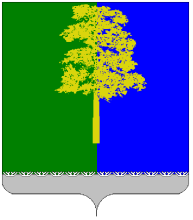 ХАНТЫ-МАНСИЙСКИЙ АВТОНОМНЫЙ ОКРУГ – ЮГРАДУМА КОНДИНСКОГО РАЙОНАРЕШЕНИЕО внесении изменений в решение Думы Кондинского районаот 27 октября 2011 года № 161 «Об утверждении Положения о порядке установления цен (тарифов) на услуги, предоставляемые муниципальными предприятиями и учреждениями на территории Кондинского района»В соответствии с Федеральным законом от 6 октября 2003 года            № 131-ФЗ «Об общих принципах организации местного самоуправления        в Российской Федерации», Уставом Кондинского района, решением Думы Кондинского района от 27 февраля 2017 года № 215 «Об утверждении Порядка опубликования (обнародования) муниципальных правовых актов         и другой официальной информации  органов местного самоуправления муниципального образования Кондинский район», Дума Кондинского района решила:Внести в решение Думы Кондинского района от 27октября 2011 года № 161 «Об утверждении Положения о порядке установления цен (тарифов) на услуги, предоставляемые муниципальными предприятиями                                и учреждениями на территории Кондинского района» (далее – решение) следующие изменения:Пункт 5 решения изложить в следующей редакции:«5. Контроль за выполнением настоящего решения возложить                             на председателя Думы Кондинского района Ю.В. Гришаева и главу Кондинского района А.В. Дубовика в соответствии с их компетенцией».Абзац 4 пункта 1.3 Приложения к решению изложить в следующей редакции: «Уполномоченный орган - администрация Кондинского района в лице комитета экономического развития, полномочия которой в области установления тарифов определяются действующим законодательством, муниципальными правовыми актами администрации Кондинского района и настоящим Положением.».Пункт 5.4 Приложения к решению изложить в следующей редакции:«5.4. Цены (тарифы) вводятся в действие после обнародования постановления в установленном порядке, если не указана дата введения тарифа в действие.».2. Обнародовать настоящее решение в соответствии с решением Думы Кондинского района от 27 февраля 2017 года № 215 «Об утверждении Порядка опубликования (обнародования) муниципальных правовых актов и другой информации органов местного самоуправления муниципального образования Кондинский район» и разместить на официальном сайте органов местного самоуправления Кондинского района.3. Настоящее решение вступает в силу после его обнародования.4. Контроль за выполнением настоящего решения возложить                   на председателя Думы Кондинского района Ю.В.Гришаева и главу Кондинского района А.В. Дубовика в соответствии с их компетенцией.Председатель Думы Кондинского района 		      Ю.В. ГришаевИсполняющий обязанности главыКондинского района                                                                          А.А. Яковлевпгт. Междуреченский25 апреля 2017 года№ 249